5-А, Б (задание с 21.12 по 24.12)NEW STUDEN’S BOOK! NEW CHALLENGES 1.Revision D. Your school. Clock time. Listening.S/b p 10 ex 1 (learn), W/b p 7 ex 1-6Revision D. Grammar: Imperative, Object pronouns.S/b p 11ex 7-13 (learn), W/b p 8 ex 7-10Revision E. Bedrooms and colours. S/b p 12 ex 1, 2 (learn the dialogue), W/b p 9 ex 1-4Christmas party! Let’s party!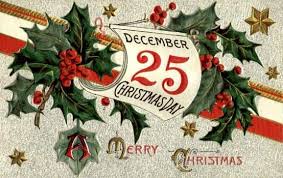 